Student revision checklistRevision checklistsThe tables below can be used as a revision checklist.For more information please see the OCR GCSE Twenty First Century Science Biology B specification.The table headings are explained below: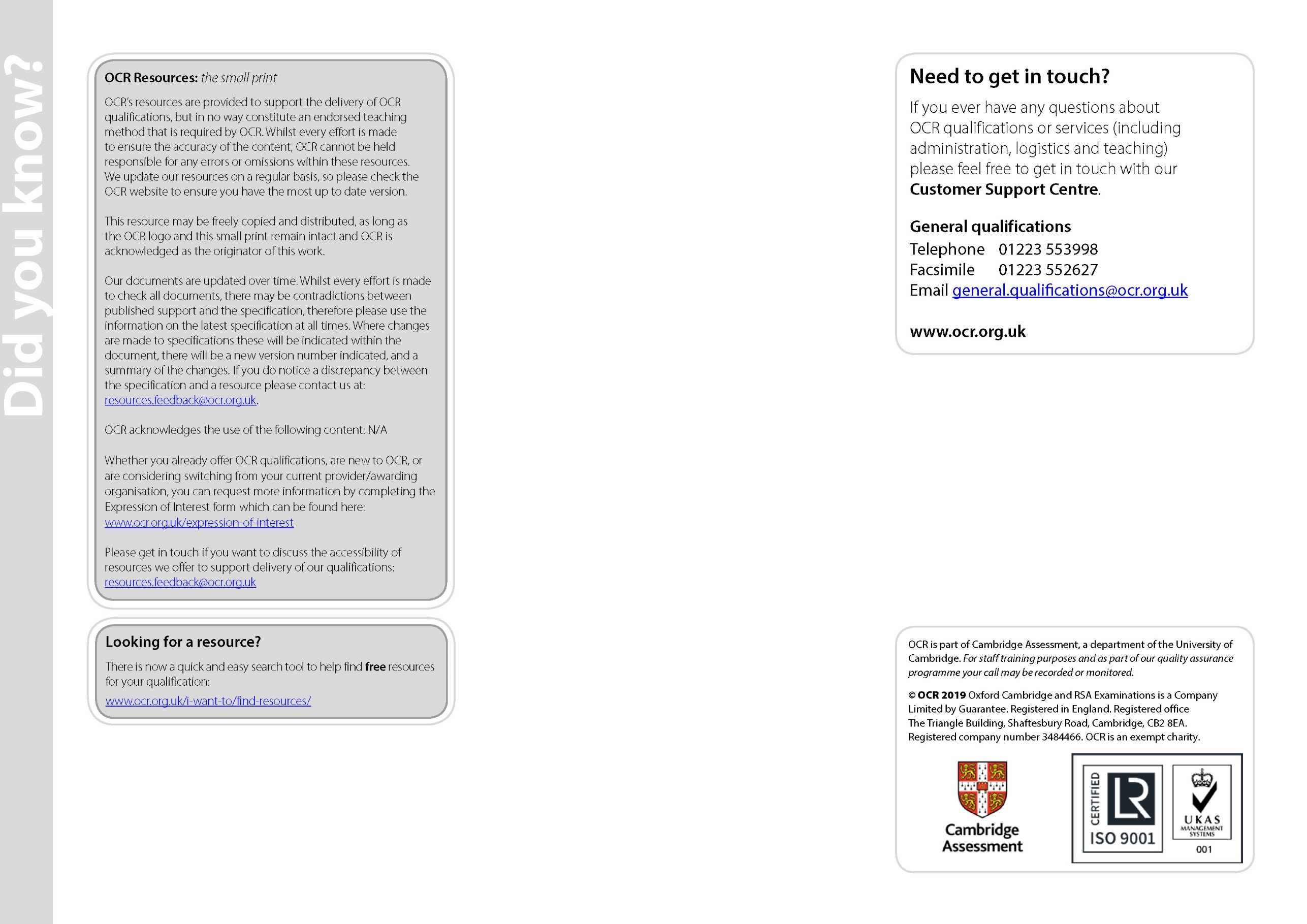 Assessable learning outcomesYou will be required to:RAGCommentsHere is a list of the learning outcomes for this qualification and the content you need to cover and work on.Please note the learning outcomes in bold are for Higher tier only.You can use the tick boxes to show when you have revised an item and how confident you feel about it.R = RED means you are really unsure and lack confidence; you might want to focus your revision here and possibly talk to your teacher for help.A = AMBER means you are reasonably confident but need some extra practice.G = GREEN means you are very confident.As your revision progresses, you can concentrate on the RED and AMBER items in order to turn them into GREEN items. You might find it helpful to highlight each topic in red, orange or green to help you prioritise.You can use the tick boxes to show when you have revised an item and how confident you feel about it.R = RED means you are really unsure and lack confidence; you might want to focus your revision here and possibly talk to your teacher for help.A = AMBER means you are reasonably confident but need some extra practice.G = GREEN means you are very confident.As your revision progresses, you can concentrate on the RED and AMBER items in order to turn them into GREEN items. You might find it helpful to highlight each topic in red, orange or green to help you prioritise.You can use the tick boxes to show when you have revised an item and how confident you feel about it.R = RED means you are really unsure and lack confidence; you might want to focus your revision here and possibly talk to your teacher for help.A = AMBER means you are reasonably confident but need some extra practice.G = GREEN means you are very confident.As your revision progresses, you can concentrate on the RED and AMBER items in order to turn them into GREEN items. You might find it helpful to highlight each topic in red, orange or green to help you prioritise.You can use the comments column to:add more information about the details for each pointadd formulae or notesinclude a reference to a useful resourcehighlight areas of difficulty or things that you need to talk to your teacher about or look up in a textbook.B1.1	What is the genome and what does it do?B1.1	What is the genome and what does it do?B1.1	What is the genome and what does it do?B1.1	What is the genome and what does it do?B1.1	What is the genome and what does it do?Assessable learning outcomesYou will be required to:RAGCommentsa)	explain how the nucleus and genetic 			material of eukaryotic cells (plants and 			animals) and the genetic material, including 		plasmids, of prokaryotic cells are related to 		cell functions1.	b)	describe how to use a light microscope 			to observe a variety of plant and animal 	cellsdescribe the genome as the entire genetic material of an organismdescribe DNA as a polymer made up of nucleotides, forming two strands in a double helixdescribe simply how the genome and its interaction with the environment influence the development of the phenotype of an organism, including the idea that most characteristics depend on instructions in the genome and are modified by interaction of the organism with its environment		Learners are not expected to describe 			epigenetic effects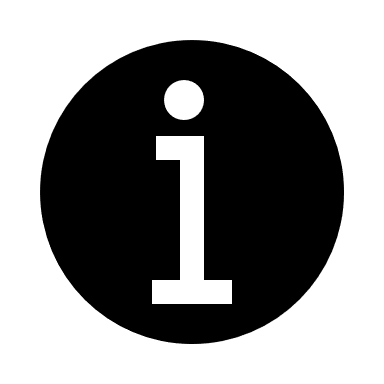 explain the terms chromosome, gene, allele, variant, genotype and phenotypeexplain the importance of amino acids in the synthesis of proteins, including the genome as instructions for the polymerisation of amino acids to make proteinsdescribe DNA as a polymer made from four different nucleotides, each nucleotide consisting of a common sugar and phosphate group with one of four different bases attached to the sugar	(separate science only)explain simply how the sequence of bases in DNA codes for the proteins made in protein synthesis, including the idea that each set of three nucleotides is the code for an amino acid	(separate science only)B1.1	What is the genome and what does it do?B1.1	What is the genome and what does it do?B1.1	What is the genome and what does it do?B1.1	What is the genome and what does it do?B1.1	What is the genome and what does it do?Assessable learning outcomesYou will be required to:RAGComments9.	recall a simple description of protein synthesis, in which: a copy of a gene is made messenger RNA (mRNA)the mRNA travels to a ribosome in the cytoplasmthe ribosome joins amino acids together in an order determined by the mRNA		Learners are not expected to recall 			details of transcription and translation		(separate science only)recall that all genetic variants arise from mutations	(separate science only)describe how genetic variants in coding DNA may influence phenotype by altering the activity of a protein	(separate science only)describe how genetic variants in non-coding DNA may influence phenotype by altering how genes are expressed	(separate science only)B1.2	How is genetic information inherited?B1.2	How is genetic information inherited?B1.2	How is genetic information inherited?B1.2	How is genetic information inherited?B1.2	How is genetic information inherited?Assessable learning outcomesYou will be required to:RAGCommentsexplain the terms gamete, homozygous, heterozygous, dominant and recessiveexplain single gene inheritance, including dominant and recessive alleles and use of genetic diagramspredict the results of single gene crossesuse direct proportions and simple ratios in genetic crossesuse the concept of probability in predicting the outcome of genetic crossesB1.2	How is genetic information inherited?B1.2	How is genetic information inherited?B1.2	How is genetic information inherited?B1.2	How is genetic information inherited?B1.2	How is genetic information inherited?Assessable learning outcomesYou will be required to:RAGCommentsrecall that most phenotypic features are the result of multiple genes rather than single gene inheritance		Learners are not expected to describe 			epistasis and its effectsdescribe the development of our understanding of genetics including the work of Mendel and the modern day use of genome sequencing(separate science only)describe sex determination in humansB1.3	How can and should gene technology be used?B1.3	How can and should gene technology be used?B1.3	How can and should gene technology be used?B1.3	How can and should gene technology be used?B1.3	How can and should gene technology be used?discuss the potential importance for medicine of our increasing understanding of the human genome, including the discovery of alleles associated with diseases and the genetic testing of individuals to inform family planning and healthcaredescribe genetic engineering as a process which involves modifying the genome of an organism to introduce desirable characteristicsB1.3	How can and should gene technology be used?B1.3	How can and should gene technology be used?B1.3	How can and should gene technology be used?B1.3	How can and should gene technology be used?B1.3	How can and should gene technology be used?Assessable learning outcomesYou will be required to:RAGCommentsdescribe the main steps in the process of genetic engineering including:isolating and replicating the required gene(s)putting the gene(s) into a vector (e.g. a plasmid)using the vector to insert the gene(s) into cellsselecting modified cellsexplain some of the possible benefits and risks, including practical and ethical considerations, of using gene technology in modern agriculture and medicineB2.1	What are the causes of disease?B2.1	What are the causes of disease?B2.1	What are the causes of disease?B2.1	What are the causes of disease?B2.1	What are the causes of disease?Assessable learning outcomesYou will be required to:RAGCommentsdescribe the relationship between health and diseasedescribe different types of disease (including communicable and non-communicable diseases)explain how communicable diseases (caused by viruses, bacteria, protists and fungi) are spread in animals and plantsdescribe common human infections including influenza (viral), Salmonella (bacterial), Athlete’s foot (fungal) and malaria (protist) and sexually transmitted infections in humans including HIV/AIDS (viral)describe plant diseases including tobacco mosaic virus (viral), ash dieback (fungal) and crown gall disease (bacterial)B2.2	How do organisms protect themselves against pathogens?B2.2	How do organisms protect themselves against pathogens?B2.2	How do organisms protect themselves against pathogens?B2.2	How do organisms protect themselves against pathogens?B2.2	How do organisms protect themselves against pathogens?Assessable learning outcomesYou will be required to:RAGCommentsdescribe non-specific defence systems of the human body against pathogens, including examples of physical, chemical and microbial defencesexplain how platelets are adapted to their function in the blooddescribe physical plant defences, including leaf cuticle and cell wall	(separate science only)explain the role of the immune system of the human body in defence against diseaseexplain how white blood cells are adapted to their functions in the blood, including what they do and how it helps protect against diseasedescribe chemical plant defence responses, including antimicrobial substances	(separate science only)B2.3	How can we prevent the spread of infection?B2.3	How can we prevent the spread of infection?B2.3	How can we prevent the spread of infection?B2.3	How can we prevent the spread of infection?B2.3	How can we prevent the spread of infection?Assessable learning outcomesYou will be required to:RAGCommentsexplain how the spread of communicable diseases may be reduced or prevented in animals and plants, to include a minimum of one common human infection, one plant disease and sexually transmitted infections in humans including HIV/AIDSexplain the use of vaccines in the prevention of disease, including the use of safe forms of pathogens and the need to vaccinate a large proportion of the populationB2.4 	How can we identify the cause of an infection? (separate science only)B2.4 	How can we identify the cause of an infection? (separate science only)B2.4 	How can we identify the cause of an infection? (separate science only)B2.4 	How can we identify the cause of an infection? (separate science only)B2.4 	How can we identify the cause of an infection? (separate science only)a)	describe ways in which diseases, including 	plant diseases, can be detected and 	identified, in the lab and in the fieldb)	describe how to use a light microscope to 	observe microorganismsdescribe and explain the aseptic techniques used in culturing organismsB2.4 	How can we identify the cause of an infection? (separate science only)B2.4 	How can we identify the cause of an infection? (separate science only)B2.4 	How can we identify the cause of an infection? (separate science only)B2.4 	How can we identify the cause of an infection? (separate science only)B2.4 	How can we identify the cause of an infection? (separate science only)Assessable learning outcomesYou will be required to:RAGCommentscalculate cross-sectional areas of bacterial cultures and of clear zones around antibiotic discs on agar jelly using describe how monoclonal antibodies are producing including the following steps:antigen injected into an animalantibody-producing cells taken from animalcells producing the correct antibody selected then cultureddescribe some of the ways in which monoclonal antibodies can be used in diagnostic testsB2.5	How can lifestyle, genes and the environment affect health?B2.5	How can lifestyle, genes and the environment affect health?B2.5	How can lifestyle, genes and the environment affect health?B2.5	How can lifestyle, genes and the environment affect health?B2.5	How can lifestyle, genes and the environment affect health?a)	describe how the interaction of genetic and 	lifestyle factors can increase or decrease the 	risk of developing non-communicable human 	diseases, including cardiovascular diseases, 	many forms of cancer, some lung and liver 	diseases and diseases influenced by 	nutrition, including type 2 diabetesB2.5	How can lifestyle, genes and the environment affect health?B2.5	How can lifestyle, genes and the environment affect health?B2.5	How can lifestyle, genes and the environment affect health?B2.5	How can lifestyle, genes and the environment affect health?B2.5	How can lifestyle, genes and the environment affect health?Assessable learning outcomesYou will be required to:RAGCommentsb)	describe how to practically investigate the 	effect of exercise on pulse rate and 	recovery rateuse given data to explain the incidence of non-communicable diseases at local, national and global levels with reference to lifestyle factors, including exercise, diet, alcohol and smokingin the context of data related to the causes, spread, effects and treatment of disease:translate information between graphical and numerical forms3.	b)	construct and interpret frequency tables and 	diagrams, bar charts and histograms3.	c)	understand the principles of sampling as 	applied to scientific data3.	d)	use a scatter diagram to identify a correlation 	between two variablesB2.5	How can lifestyle, genes and the environment affect health?B2.5	How can lifestyle, genes and the environment affect health?B2.5	How can lifestyle, genes and the environment affect health?B2.5	How can lifestyle, genes and the environment affect health?B2.5	How can lifestyle, genes and the environment affect health?Assessable learning outcomesYou will be required to:RAGComments	describe interactions between different types of 	diseaseB2.6	How can we treat disease?B2.6	How can we treat disease?B2.6	How can we treat disease?B2.6	How can we treat disease?B2.6	How can we treat disease?explain the use of medicines, including antibiotics, in the treatment of diseasecalculate cross-sectional areas of bacterial cultures and of clear zones around antibiotic discs on agar jelly using evaluate some different treatments for cardiovascular disease, including lifestyle changes, medicines and surgerydescribe the process of discovery and development of potential new medicines including preclinical and clinical testingB2.6	How can we treat disease?B2.6	How can we treat disease?B2.6	How can we treat disease?B2.6	How can we treat disease?B2.6	How can we treat disease?Assessable learning outcomesYou will be required to:RAGCommentsdescribe how monoclonal antibodies can be used to treat cancer including:produce monoclonal antibodies specific to a cancer cell antigeninject the antibodies into the bloodthe antibodies bind to cancer cells, tagging them for attack by white blood cellsthe antibodies can also be attached to a radioactive or toxic substance to deliver it to cancer cells                 (separate science only)B3.1	What happens during photosynthesis?B3.1	What happens during photosynthesis?B3.1	What happens during photosynthesis?B3.1	What happens during photosynthesis?B3.1	What happens during photosynthesis?Assessable learning outcomesYou will be required to:RAGCommentsa)	describe the process of photosynthesis, 	including the inputs and outputs of the two 	main stages and the requirement of light in 	the first stage, and describe photosynthesis 	as an endothermic processb)	describe practical investigations into the 	requirements and products of 	photosynthesis2.	explain how chloroplasts in plant cells are 	related to photosynthesis3. 	a)	explain the mechanism of enzyme action 		including the active site, enzyme specificity 		and factors affecting the rate of enzyme-			catalysed reactions, including substrate 			concentration, temperature and pH3.	b)	describe practical investigations into the 			effect of substrate concentration, 				temperature and pH on the rate of 	enzyme 		controlled reactionsB3.1	What happens during photosynthesis?B3.1	What happens during photosynthesis?B3.1	What happens during photosynthesis?B3.1	What happens during photosynthesis?B3.1	What happens during photosynthesis?Assessable learning outcomesYou will be required to:RAGCommentsa)	explain the effect of temperature, light 	intensity and carbon dioxide	concentration 	on the rate of photosynthesis4	b)	describe practical investigations into the 			effect of environmental factors on the rate 		of photosynthesis5.	use the inverse square law to explain changes 	in the rate of photosynthesis with distance 	from a light source6.	explain the interaction of temperature, light 	intensity and carbon dioxide, concentration in 	limiting the rate of photosynthesis, and use 	graphs depicting the effects7.	in the context of the rate of photosynthesis:	a)	understand and use simple compound 			measures such as the rate of a reactionB3.1	What happens during photosynthesis?B3.1	What happens during photosynthesis?B3.1	What happens during photosynthesis?B3.1	What happens during photosynthesis?B3.1	What happens during photosynthesis?Assessable learning outcomesYou will be required to:RAGComments7.	in the context of the rate of photosynthesis:	b)	translate information between graphical and 	numerical form7.	in the context of the rate of photosynthesis:          c)	plot and draw appropriate graphs 			selecting appropriate scales for axes7.	in the context of the rate of photosynthesis:          d)	extract and interpret information from 		graphs, charts and tablesB3.2	How do produces get the substances they need?B3.2	How do produces get the substances they need?B3.2	How do produces get the substances they need?B3.2	How do produces get the substances they need?B3.2	How do produces get the substances they need?describe some of the substances transported into and out of photosynthetic organisms in terms of the requirements of those organisms, including oxygen, carbon dioxide, water and mineral ionsB3.2	How do produces get the substances they need?B3.2	How do produces get the substances they need?B3.2	How do produces get the substances they need?B3.2	How do produces get the substances they need?B3.2	How do produces get the substances they need?Assessable learning outcomesYou will be required to:RAGCommentsa)	explain how substances are transported 	into 	and out of cells through diffusion, osmosis 	and active transport		Learners are not expected to explain 			osmosis in terms of water potential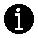 b)	describe practical investigations into the 	processes of diffusion and osmosisexplain how the partially-permeable cell membranes of plant cells and prokaryotic cells are related to diffusion, osmosis and active transport4.	explain how water and mineral ions are taken up by plants, relating to the structure of the 	root hair cells to their function5.	a)	explain how the structure of xylem and 			phloem are adapted to their functions in the 		plant5.	b)	describe how to use a light microscope to 		observe the structure of the xylem and 			phloemB3.2	How do produces get the substances they need?B3.2	How do produces get the substances they need?B3.2	How do produces get the substances they need?B3.2	How do produces get the substances they need?B3.2	How do produces get the substances they need?Assessable learning outcomesYou will be required to:RAGCommentsa)	describe the processes of transpiration and 	translocation, including the structure and 	function of the stomata			Learners are not expected to describe 			transpiration in terms of tension or 				pressure, and are not expected to 				describe translocation in terms of water 			potential or hydrostatic pressure6.	b)	describe how to use a light microscope to 		observe the structure of stomata6.	c)	describe how to use a simple potometer7.	a)	explain the effect of a variety of 				environmental factors on the rate of water 		uptake by a plant, to include light intensity, 		air movement, and temperature7.	b)	describe practical investigations into the 			effect of environmental factors on the rate 		of water uptake by a plantB3.2	How do produces get the substances they need?B3.2	How do produces get the substances they need?B3.2	How do produces get the substances they need?B3.2	How do produces get the substances they need?B3.2	How do produces get the substances they need?Assessable learning outcomesYou will be required to:RAGComments8.	in the context of water uptake by plants:	a)	use simple compound measures such as 		rate8.     in the context of water uptake by plants:	b)	carry out rate calculations8.	in the context of water uptake by plants:        c)	plot, draw and interpret appropriate 			graphs8.	in the context of water uptake by plants:        d)	calculate percentage gain and loss of 			massB3.3	How are organisms in an ecosystem interdependent?B3.3	How are organisms in an ecosystem interdependent?B3.3	How are organisms in an ecosystem interdependent?B3.3	How are organisms in an ecosystem interdependent?B3.3	How are organisms in an ecosystem interdependent?1.	a)	explain the importance of sugars, fatty 		acids and glycerol, and amino acids in the 	synthesis and breakdown of carbohydrates, 	lipids and proteinsB3.3	How are organisms in an ecosystem interdependent?B3.3	How are organisms in an ecosystem interdependent?B3.3	How are organisms in an ecosystem interdependent?B3.3	How are organisms in an ecosystem interdependent?B3.3	How are organisms in an ecosystem interdependent?Assessable learning outcomesYou will be required to:RAGComments1.	b)	describe the use of qualitative tests for 		biological molecules2.	describe photosynthetic organisms as the main producers of food and therefore biomass for life on Earth3.	describe some of the substances transported into organisms in terms of the requirements of those organisms, including dissolved food molecules4.	describe different levels of organisation in an ecosystem from individual organisms to the whole ecosystem5.	explain the importance of interdependence and competition in a community6.	describe the differences between the trophic levels of organisms within an ecosystem	(separate science only)7.	describe pyramids of biomass and explain, with examples, how biomass is lost between the different trophic levels	(separate science only)8.	calculate the efficiency of biomass transfers between trophic levels and explain how this affects the number of organisms at each trophic level	(separate science only)9.	recall that many different substances cycle through the abiotic and biotic components of an ecosystem, including carbon and water10.	explain the importance of the carbon cycle and the water cycle to living organisms11.	explain the role of the microorganisms in the cycling of substances through an ecosystem12.	calculate the percentage of mass, in the context of the use and cycling of substances in ecosystems13.	explain the effect of factors such as temperature and water content on rate of decomposition in aerobic and anaerobic environments	(separate science only)14.	calculate rate changes in the decay of biological material	(separate science only)B3.4	How are populations affected by conditions in an ecosystem?B3.4	How are populations affected by conditions in an ecosystem?B3.4	How are populations affected by conditions in an ecosystem?B3.4	How are populations affected by conditions in an ecosystem?B3.4	How are populations affected by conditions in an ecosystem?1.	explain how some abiotic and biotic factors affect communities, including environmental conditions, toxic chemicals, availability of food and other resources, and the presence of predators and pathogens2.	describe how to carry out a field investigation into the distribution and abundance of organisms in an ecosystem and explain how to determine their numbers in a given area3.	in the context of data related to organisms within a population:	a)	calculate arithmetic means3.	in the context of data related to organisms within a population:         b)	use fractions and percentages3.	in the context of data related to organisms within a population:         c)	plot and draw appropriate graphs 				selecting appropriate scales for the axes3.	in the context of data related to organisms within a population:         d)	extract and interpret information from charts, 	graphs and tablesB4.1	What happens during cellular respiration?B4.1	What happens during cellular respiration?B4.1	What happens during cellular respiration?B4.1	What happens during cellular respiration?B4.1	What happens during cellular respiration?Assessable learning outcomesYou will be required to:RAGComments1.	compare the processes of aerobic and anaerobic respiration, including conditions under which they occur, the inputs and outputs, and comparative yields of ATP2.	explain why cellular respiration occurs continuously in all living cells3. 	explain how mitochondria in eukaryotic cells (plants and animals) are related to cellular respiration4.	describe cellular respiration as an exothermic process5.	a)	describe practical investigations into the 	effect of different substances on the rate of 	respiration in yeast5.	b)	carry out rate calculations for chemical 	reactions in the context of cellular 	respirationB4.2	How do we know about mitochondria and other cell structures?B4.2	How do we know about mitochondria and other cell structures?B4.2	How do we know about mitochondria and other cell structures?B4.2	How do we know about mitochondria and other cell structures?B4.2	How do we know about mitochondria and other cell structures?Assessable learning outcomesYou will be required to:RAGComments1.	explain how electron microscopy has increased our understanding of sub-cellular structures2.	in the context of cells and sub-cellar structures:	a)	demonstrate an understanding of number, 	size and scale and the quantitative 	relationship between units2. 	in the context of cells and sub-cellar structures:         b)	use estimations and explain when they 	should be used2.	in the context of cells and sub-cellar structures:         c)	calculate with numbers written in 	standard formB4.3	How do organisms grow and develop?B4.3	How do organisms grow and develop?B4.3	How do organisms grow and develop?B4.3	How do organisms grow and develop?B4.3	How do organisms grow and develop?Assessable learning outcomesYou will be required to:RAGComments1.	a)	describe the role of the cell cycle in growth, 	including interphase and mitosis			Learners are not expected to recall 			intermediate phases1.	b)	describe how to use a light microscope to 	observe stages of mitosis2. 	describe cancer as the result of changes in cells that lead to uncontrolled growth and division3.	explain the role of meiotic cell division in halving the chromosome number to form gametes, including the stages of interphase and two meiotic divisions		Learners are not expected to recall 			intermediate phases4.	describe the function of stem cells in embryonic and adult animals and meristems in plantsB4.3	How do organisms grow and develop?B4.3	How do organisms grow and develop?B4.3	How do organisms grow and develop?B4.3	How do organisms grow and develop?B4.3	How do organisms grow and develop?Assessable learning outcomesYou will be required to:RAGComments5.	explain the importance of cell differentiation, in which cells become specialised by switching genes off and on to form tissues with particular functionsB4.4	How is plant growth controlled? (separate science only)B4.4	How is plant growth controlled? (separate science only)B4.4	How is plant growth controlled? (separate science only)B4.4	How is plant growth controlled? (separate science only)B4.4	How is plant growth controlled? (separate science only)1.	a)	explain how plant hormones are important 	in the control and coordination of plant 	growth and development, with reference to 	the role of auxins in phototropisms and 	gravitropisms1.	b)	describe practical investigations into the 	role of auxin in phototropism2.	describe some of the variety of effects of plant hormones, relating to gibberellins and ethene3.	describe some of the different ways in which people use plant hormones to control plant growthB4.5	Should we use stem cells to treat damage and disease?B4.5	Should we use stem cells to treat damage and disease?B4.5	Should we use stem cells to treat damage and disease?B4.5	Should we use stem cells to treat damage and disease?B4.5	Should we use stem cells to treat damage and disease?Assessable learning outcomesYou will be required to:RAGComments1.	discuss potential benefits, risks and ethical issues associated with the use of stem cells in medicineB5.1	How do substances get into, out of and around our bodies?B5.1	How do substances get into, out of and around our bodies?B5.1	How do substances get into, out of and around our bodies?B5.1	How do substances get into, out of and around our bodies?B5.1	How do substances get into, out of and around our bodies?Assessable learning outcomesYou will be required to:RAGComments1.	describe some of the substances transported into and out of the human body in terms of the requirements of cells, including oxygen, carbon dioxide, water, dissolved food molecules and urea2.	explain how the partially-permeable cell membranes of animal cells are related to diffusion, osmosis and active transport3.	describe the human circulatory system, including its relationships with the gaseous exchange system, the digestive system and the excretory system4.	explain how the structure of the heart is adapted to its function, including cardiac muscle, chambers and valves5.	explain how the structure of arteries, veins and capillaries are adapted to their functions, including differences in the vessel walls and the presence of valvesB5.1	How do substances get into, out of and around our bodies?B5.1	How do substances get into, out of and around our bodies?B5.1	How do substances get into, out of and around our bodies?B5.1	How do substances get into, out of and around our bodies?B5.1	How do substances get into, out of and around our bodies?Assessable learning outcomesYou will be required to:RAGComments6.	explain how red blood cells and plasma are adapted to their functions in the blood7.	explain the need for exchanges surfaces and a transport system in multicellular organisms in terms of surface area:volume ratio8.	calculate surface area:volume ratiosB5.2	How does the nervous system help us respond to changes?B5.2	How does the nervous system help us respond to changes?B5.2	How does the nervous system help us respond to changes?B5.2	How does the nervous system help us respond to changes?B5.2	How does the nervous system help us respond to changes?1.	explain how the components of the nervous system work together to enable it to function, including sensory receptors, sensory neurons, the CNS, motor neurons and effectors	explain how the structure of nerve cells and 	synapses relate to their functions		Learners are not expected to explain 			nerve impulse transmission in terms of 			membrane potentialsB5.2	How does the nervous system help us respond to changes?B5.2	How does the nervous system help us respond to changes?B5.2	How does the nervous system help us respond to changes?B5.2	How does the nervous system help us respond to changes?B5.2	How does the nervous system help us respond to changes?Assessable learning outcomesYou will be required to:RAGComments3.	a)	explain how the structure of a reflex arc, 	including the relay neuron, is related to its 	function3.	b)	describe practical investigations into reflex 	actionsdescribe the structure and function of the brain and roles of the cerebral cortex (intelligence, memory, language and consciousness), cerebellum (conscious movement) and brain stem (regulation of heart and breathing rate)	(separate science only)5.	explain some of the difficulties of investigating brain function	(separate science only)B5.3	How do hormones control responses in the human body?B5.3	How do hormones control responses in the human body?B5.3	How do hormones control responses in the human body?B5.3	How do hormones control responses in the human body?B5.3	How do hormones control responses in the human body?1.	describe the principles of hormonal coordination and control by the human endocrine system2.	explain the roles of thyroxine and adrenaline in 	the body, including thyroxine as an example of 	a negative feedback systemB5.4	Why do we need to maintain a constant internal environment?B5.4	Why do we need to maintain a constant internal environment?B5.4	Why do we need to maintain a constant internal environment?B5.4	Why do we need to maintain a constant internal environment?B5.4	Why do we need to maintain a constant internal environment?Assessable learning outcomesYou will be required to:RAGComments1.	explain the importance of maintaining a constant internal environment in response to internal and external change2.	a)	describe the function of the skin in the 	control of body temperature, including 	changes to sweating, hair erection and 	blood flow (separate science only)2.	b)	describe practical investigations into 	temperature control of the body			(separate science only)3.	explain the response of the body to different temperature challenges, including receptors, processing, responses and negative feedback	(separate science only)4.	explain the effect on cells of osmotic changes in 	body fluids		Learners are not expected to discuss 			water potential			(separate science only)5.	describe the function of the kidneys in maintaining 	the water balance of the body, including filtering 	water and urea from the blood into kidney tubules 	then reabsorbing as much water as required   	 (separate science only)6.	describe the effect of ADH on the permeability 	of the kidney tubules     	(separate science only)7.	explain the response of the body to different osmotic challenges, including receptors, processing, response and negative feedback 	(separate science only)8.	in the context of maintaining a constant internal environment:	a)	extract and interpret data from graphs, 	charts and tables8.	in the context of maintaining a constant internal environment:translate information between numerical and graphical formsB5.5	What role do hormones play in human reproduction?B5.5	What role do hormones play in human reproduction?B5.5	What role do hormones play in human reproduction?B5.5	What role do hormones play in human reproduction?B5.5	What role do hormones play in human reproduction?Assessable learning outcomesYou will be required to:RAGComments1.	describe the role of hormones in human reproduction, including the control of the menstrual cycle2.	explain the interactions of FSH, LH, oestrogen and progesterone in the control of the menstrual cycle3.	explain the use of hormones in contraception and evaluate hormonal and non-hormonal methods of contraception4.	explain the use of hormones in modern reproductive technologies to treat infertilityB5.6	What can happen when organs and control systems stop working?B5.6	What can happen when organs and control systems stop working?B5.6	What can happen when organs and control systems stop working?B5.6	What can happen when organs and control systems stop working?B5.6	What can happen when organs and control systems stop working?1.	explain how insulin controls the blood sugar level in the body2.	explain how glucagon and insulin work together to control the blood sugar level in the bodyB5.6	What can happen when organs and control systems stop working?B5.6	What can happen when organs and control systems stop working?B5.6	What can happen when organs and control systems stop working?B5.6	What can happen when organs and control systems stop working?B5.6	What can happen when organs and control systems stop working?Assessable learning outcomesYou will be required to:RAGComments3.	compare type 1 and type 2 diabetes and explain how they can be treated4.	a)	explain how the main structures of the eye 	are related to their functions, including the 	cornea, iris, lens, ciliary muscle and retina 	and to include the use of ray diagrams                  (separate science only)4.	b)	describe practical investigations into the 	response of the pupil in different light 	conditions (separate science only)5.	describe common defects of the eye, including short-sightedness, long-sightedness and cataracts, and explain how these problems may be overcome, including ray diagrams to illustrate the effect of lenses	(separate science only)6.	explain some of the limitations in treating damage and disease in the brain and other parts of the nervous systems	(separate science only)B6.1	How was the theory of evolution developed?B6.1	How was the theory of evolution developed?B6.1	How was the theory of evolution developed?B6.1	How was the theory of evolution developed?B6.1	How was the theory of evolution developed?Assessable learning outcomesYou will be required to:RAGComments1.	state that there is usually extensive genetic variation within a population of a species2.	recall that genetic variants arise from mutations, and that most have no effect on the phenotype, some influence on phenotype and a very few determine phenotype3.	explain how evolution occurs through natural selection of variants that give rise to phenotypes better suited to their environment4.	explain the importance of competition in a community, with regard to natural selection5.	describe evolution as a change in the inherited characteristics of a population over a number of generations through a process of natural selection which may result in the formation of new species6.	explain the impact of the selective breeding of food plants and domesticated animalsB6.1	How was the theory of evolution developed?B6.1	How was the theory of evolution developed?B6.1	How was the theory of evolution developed?B6.1	How was the theory of evolution developed?B6.1	How was the theory of evolution developed?Assessable learning outcomesYou will be required to:RAGComments7.	describe how fossils provide evidence for evolution8.	describe the work of Darwin and Wallace in the development of the theory of evolution by natural selection	(separate science only)9.	describe modern examples of evidence for evolution including antibiotic resistance in bacteria10.	explain the impact of these ideas on modern biology and society	(separate science only)B6.2	How do sexual and asexual reproduction affect evolution? (separate science only)B6.2	How do sexual and asexual reproduction affect evolution? (separate science only)B6.2	How do sexual and asexual reproduction affect evolution? (separate science only)B6.2	How do sexual and asexual reproduction affect evolution? (separate science only)B6.2	How do sexual and asexual reproduction affect evolution? (separate science only)1.	explain some of the advantages and disadvantages of asexual and sexual reproduction in a range of organismsB6.3	How does our understanding of biology help us classify the diversity of organisms on Earth?B6.3	How does our understanding of biology help us classify the diversity of organisms on Earth?B6.3	How does our understanding of biology help us classify the diversity of organisms on Earth?B6.3	How does our understanding of biology help us classify the diversity of organisms on Earth?B6.3	How does our understanding of biology help us classify the diversity of organisms on Earth?Assessable learning outcomesYou will be required to:RAGComments1.	describe the impact of developments in biology on classification systems, including the use of DNA analysis to classify organismsB6.4	How is biodiversity threatened and how can we protect it?B6.4	How is biodiversity threatened and how can we protect it?B6.4	How is biodiversity threatened and how can we protect it?B6.4	How is biodiversity threatened and how can we protect it?B6.4	How is biodiversity threatened and how can we protect it?1.	describe both positive and negative human interactions within ecosystems and explain their impact on biodiversity2.	evaluate evidence for the impact of environmental changes on the distribution of organisms, with reference to water and atmospheric gases	(separate science only)3.	describe some of the biological factors affecting levels of food security including increasing human population, changing diets in wealthier populations, new pests and pathogens, environmental change, sustainability and cost of agricultural inputs	(separate science only)B6.4	How is biodiversity threatened and how can we protect it?B6.4	How is biodiversity threatened and how can we protect it?B6.4	How is biodiversity threatened and how can we protect it?B6.4	How is biodiversity threatened and how can we protect it?B6.4	How is biodiversity threatened and how can we protect it?Assessable learning outcomesYou will be required to:RAGComments4.	explain some of the benefits and challenges of maintaining local and global biodiversity5.	extract and interpret information related to biodiversity from charts, graphs and tables6.	describe and explain some possible biotechnological and agricultural genetic modification, to the demands of the growing human population	(separate science only)B7.1	What needs to be considered when investigating a phenomenon scientifically?B7.1	What needs to be considered when investigating a phenomenon scientifically?B7.1	What needs to be considered when investigating a phenomenon scientifically?B7.1	What needs to be considered when investigating a phenomenon scientifically?B7.1	What needs to be considered when investigating a phenomenon scientifically?Assessable learning outcomesYou will be required to:RAGComments1.	in given contexts use scientific theories and tentative explanations to develop and justify hypotheses and predictions2.	suggest appropriate apparatus, materials and techniques, justifying the choice with reference to the precision, accuracy and validity of the data that will be collected3.	recognise the importance of scientific quantities and understand how they are determined4.	identify factors that need to be controlled, and the 	ways in which they could be controlled5.	suggest an appropriate sample size and/or range 	of values to be measured and justify the 	suggestionB7.1	What needs to be considered when investigating a phenomenon scientifically?B7.1	What needs to be considered when investigating a phenomenon scientifically?B7.1	What needs to be considered when investigating a phenomenon scientifically?B7.1	What needs to be considered when investigating a phenomenon scientifically?B7.1	What needs to be considered when investigating a phenomenon scientifically?Assessable learning outcomesYou will be required to:RAGComments6.	plan experiments or devise procedures by constructing clear and logically sequenced strategies to:make observationsproduce or characterise a substancetest hypothesescollect and check dataexplore phenomena7.	identify hazards associated with the data collection and suggest ways of minimising the risk8.	use appropriate scientific vocabulary, terminology and definitions to communicate the rationale for an investigation and the methods used using diagrammatic, graphical, numerical and symbolic formsB7.2	What conclusions can we make from data?B7.2	What conclusions can we make from data?B7.2	What conclusions can we make from data?B7.2	What conclusions can we make from data?B7.2	What conclusions can we make from data?1.	present observations and other data using appropriate formatsB7.2	What conclusions can we make from data?B7.2	What conclusions can we make from data?B7.2	What conclusions can we make from data?B7.2	What conclusions can we make from data?B7.2	What conclusions can we make from data?Assessable learning outcomesYou will be required to:RAGComments2.	when processing data use SI units where appropriate (e.g. kg, g, mg; km, m, mm; kJ, J) and IUPAC chemical nomenclature unless inappropriate3.	when processing data use prefixes (e.g. tera, giga, mega, kilo, centi, milli, micro and nano) and powers of ten for orders of magnitude4.	be able to translate data from one form to another5.	when processing data interconvert units6.	when processing data use an appropriate number of significant figures7.	when displaying data graphically select an appropriate graphical form, use appropriate axes and scales, plot data points correctly, draw an appropriate line of best fit, and indicate uncertainty (e.g. range bars)8.	when analysing data identify patterns/trends, use statistics (range and mean) and obtain values from a line on a graph (including gradient, interpolation and extrapolation)9.	in a given context evaluate data in terms of accuracy, precision, repeatability and reproducibility, identify potential sources of random and systematic error, and discuss the decision to discard or retain an outlier10.	evaluate an experimental strategy, suggest improvements and explain why they would increase the quality (accuracy, precision, repeatability and reproducibility) of the data collected, and suggest further investigations11.	in a given context interpret observations and other data (presented in diagrammatic, graphical, symbolic or numerical form) to make inferences and to draw reasoned conclusions, using appropriate scientific vocabulary and terminology to communicate the scientific rationale for findings and conclusions12.	explain the extent to which data increase or decrease confidence in a prediction or hypothesisB7.3	How are scientific explanations developed?B7.3	How are scientific explanations developed?B7.3	How are scientific explanations developed?B7.3	How are scientific explanations developed?B7.3	How are scientific explanations developed?use ideas about correlation and cause to:identify a correlation in data presented as 	text, in a table, or as a graphuse ideas about correlation and cause to:b)	distinguish between a correlation and a  			cause-effect linkuse ideas about correlation and cause to:c)	suggest factors that might increase the chance of a particular outcome in a given situation, but do not invariably lead to ituse ideas about correlation and cause to:d)	explain why individual cases do not provide 	convincing evidence for or against a 	correlationB7.3	How are scientific explanations developed?B7.3	How are scientific explanations developed?B7.3	How are scientific explanations developed?B7.3	How are scientific explanations developed?B7.3	How are scientific explanations developed?Assessable learning outcomesYou will be required to:RAGCommentsuse ideas about correlation and cause to:e)	identify the presence (or absence) of a 	plausible mechanism as reasonable 	grounds for accepting (or rejecting) a claim 	that a factor is a cause of an outcomedescribe and explain examples of scientific methods and theories that have developed over time and how theories have been modified when new evidence became availabledescribe in broad outline the ‘peer review’ process, in which new scientific claims are evaluated by other scientists4.	use a variety of models (including representational, spatial, descriptive, computational and mathematical models) to:solve problemsmake predictionsdevelop scientific explanations and understandingidentify limitations of modelsB7.4	How do science and technology impact society?B7.4	How do science and technology impact society?B7.4	How do science and technology impact society?B7.4	How do science and technology impact society?B7.4	How do science and technology impact society?Assessable learning outcomesYou will be required to:RAGCommentsdescribe and explain examples of applications of science that have made significant positive differences to people’s lives2.	identify examples of risks that have arisen from a new scientific or technological advance3.	for a given situation:	a)	identify risks and benefits to the different 	individuals and groups involved3.	for a given situation:b)	discuss a course of action, taking account 	of who benefits and who takes the risks3.	for a given situation:c)	suggest reasons for people’s willingness to 	accept the risk3.	for a given situation:d)	distinguish between perceived and 	calculated risksuggest reasons why different decisions on the same issue might be appropriate in view of differences in personal, social, or economic or environmental context, and be able to make decisions based on the evaluation of evidence and arguments5.	distinguish questions that could in principle be answered using a scientific approach, from those that could not; where an ethical issue is involved clearly state what the issue is and summarise the different views that may be held6.	explain why scientists should communicate their work to a range of audience